     РЕСПУБЛИКА БЕЛАРУСЬ                    ПАСПОРТ          воинского захоронения                                                            (захоронения жертв войн)                                                                                                           (учетный номер)Место и дата захоронения__Гродненская область, Свислочский район,________ (область, район, город,_Вердомичский сельсовет, д. Свентица, 30.01.1943 г. _________________________сельсовет, населенный пункт, число, месяц, год)2.Вид захоронения____индивидуальные могилы подпольщиков - комсомольцев_________________________________________________________________3. Охранная зона (границы захоронения)______длина – 2 м, ширина – 4 м______________4. Краткое описание захоронения и его состояние___могилы располагаются на православном кладбище. Памятники изготовлены из бетона. Состояние – удовлетворительное____________________________________________________________5. Количество захороненных:6. Персональные сведения :7. Кто осуществляет уход за захоронением____унитарное сельскохозяйственное предприятие «Совхоз Великосельский», ГУО «Великосельский детский сад»_______________________________________________________________________________________________________________________________________________________8. Фотоснимок захоронения                            9. Карта расположения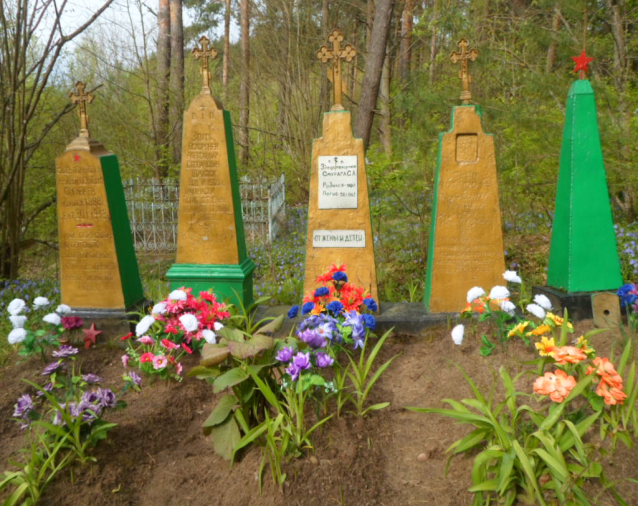 10. Дополнительная информация___________________________________________________________________________________________________________________________________________________________________________________________________________11. Подписи уполномоченных представителей:Председатель Свислочского районного исполнительного комитета                                   В.С.ОнищикМ.П.« 10_» __мая____2017 г.Военный комиссар Волковысского,Берестовицкого и Свислочского районовполковник                                                                                  С.В.ИгнатовичМ.П.« 10_» __мая____2017 г.ВсегоВ том числе по категориямВ том числе по категориямВ том числе по категориямВ том числе по категориямВ том числе по категориямВ том числе по категориямВ том числе по категориямВ том числе по категориямИз нихИз нихПриме-чаниеВсеговоеннослужащихвоеннослужащихучастниковсопротивленияучастниковсопротивлениявоеннопленныхвоеннопленныхжертв войнжертв войнизве-стныхнеиз-вест-ныхПриме-чаниеВсегоизве-стныхнеиз-вест-ныхизве-стныхнеиз-вест-ныхизве-стныхнеиз-вест-ныхизве-стныхнеиз-вест-ныхизве-стныхнеиз-вест-ныхПриме-чание4--4-----4--№ п/пВоинское званиеФамилияИмяОтчество(если таковое имеется)Дата рожденияДата гибели или смертиМесто первичного захороненияМесто службыМесто рождения и призыва1.-БоуфаликЛукаИванович190230.01.1943---2-СмурагаАндрейИосифович188830.01.1943---3.-СмурагаСтепанАнтонович190730.01.1943---4.-ШмыгаАлександрСтепанович190230.01.1943---